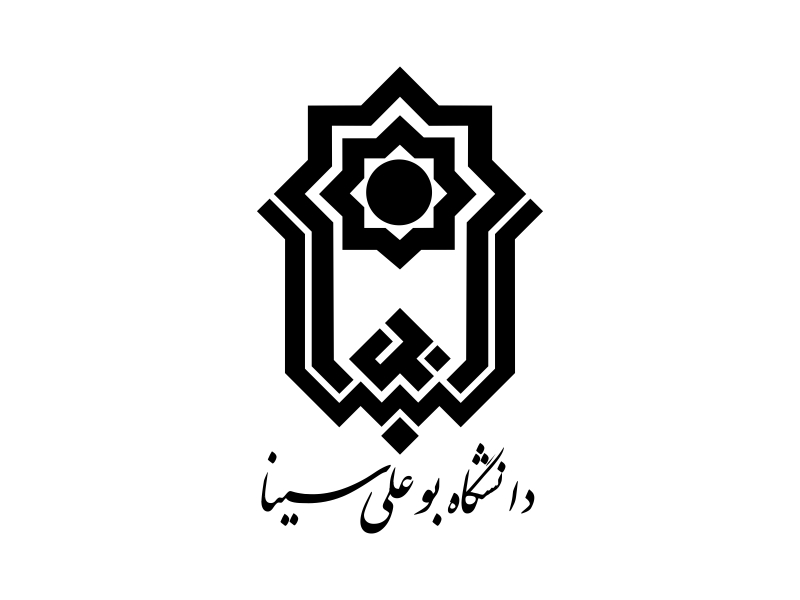 از ایدهپردازان محترم تقاضا میشود تا فرم زیر را تکمیل نمایند. مشخصات ایده پرداز(ان)ب) اطلاعات ایدهنام و نام خانوادگیدانشگاه/ پژوهشگاهمقطع/مدرک تحصیلیرشته تحصیلی/ گرایششماره تلفن فعال در فضای مجازیسمت در طرحایمیل1- عنوان ایده:فارسی:انگلیسی:2- شرح مختصری از ایده خودرا تشریح بفرمائید (حداکثر 300 کلمه).3-توجیه علمی و فنی ایده شما چیست(حداکثر 300 کلمه).4- ایده شما برای حل چه مسئله کشاورزی ارائه شده است؟ 5- چند مورد از ایده‌های مشابه با ایده خود را با جستجو در پایگاه های اطلاعاتی (اینترنت، بازار، ارایه دهندگان خدمات و ...) با ذکر رفرنس نام برده و ويژگي ها و وجوه تمايز طرح پيشنهادي خود  نسبت به موارد مشابه را ذكر نمائيد؟6- روش اجرائی پیشنهادی خود برای پیاده سازی این ایده را مختصرا توضیح دهید.7-به نظر شما جنبه های نوآوری و  ابتکاری ایده شما در چیست؟8-موارد کاربرد ایده خود را مختصرا توضیح دهید.9-امکانات و بسترهای موجود و مورد نیاز برای پیاده سازی ایده خود را مختصرا بر شمرید.10-به نظر شما ایده پیشنهادیتان چه اثراتی بر بهبود شرایط کشاورزی استان همدان خواهد داشت؟11-اگر ایده شما بخواهد اجرائی شود، چه راهکارهائی را برای تامین منابع مالی آن پیشنهاد می نمائید؟12- بازار هدف ایده چه بازاری می باشد و روش ارتباط شما با مشتریان چگونه خواهد بود؟13- در صورت داشتن شرکای کلیدی به آنها اشاره و مختصرا توضیح دهید.14- جریان درآمدی شما یعد از اجرای ایده به چه صورت خواهد بود؟15-توضیحات تکمیلی (اگر در رابطه با ایده پیشنهادی خود، توضیحات بیشتری را لازم می دانید، در این بخش مختصرا مرقوم بفرمایید).